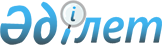 Отдельные вопросы некоторых акционерных обществ
					
			Утративший силу
			
			
		
					Постановление Правительства Республики Казахстан от 26 марта 1999 года N 308 . Утратило силу - постановлением Правительства РК от 28 февраля 2001 г. N 290 ~P010290

      Правительство Республики Казахстан постановляет: 

      1. Комитету государственного имущества и приватизации Министерства финансов Республики Казахстан в установленном законодательством порядке: 

      1) (Подпункт 1) утратил силу - постановлением Правительства РК от 17 ноября 1999 г. N 1740 P991740_ ) 

      2) 

      Сноска. В подпункт 2 внесены изменения - постановлением Правительства РК от 21 сентября 1999 г. N 1429 P991429_ ; подпункт признан утратившим силу согласно постановлению Правительства РК от 18 июля 2000 года N 1083 P001083_ . 

      3) (подпункт 3 утратил силу - постановлением Правительства РК от 17 сентября 1999 г. N 1404  P991404_

 )     4) (Пункт 4 исключен - постановлением Правительства РК от 21 марта 2000 г. N 417  P000417_

 )     5)      Сноска. Подпункт признан утратившим силу согласно постановлению Правительства РК от 18 июля 2000 года N 1083  P001083_

 .     6) в закрытом акционерном обществе "Эксимбанк Казахстан":     утвердить Совет директоров закрытого акционерного общества "Эксимбанк Казахстан" в следующем составе:     Досаев                  - вице-Министр финансов Республики Казахстан,     Ерболат Аскарбекович      председатель     Андрющенко              - вице-Министр экономики и торговли Республики     Александр Иванович        Казахстан     Бейсембетов              - заведующий Отделом                              Искандер Калыбекович       социально-экономического анализа                                           Администрации Президента Республики                                        Казахстан (по согласованию)     Мухамеджанов             - советник Премьер-Министра Республики            Бектас Гафурович           Казахстан     Изтелеуов                - председатель правления закрытого                Бейсенбай Изтелеуович      акционерного общества "Эксимбанк                                           Казахстан   

       Сноска. Состав Совета директоров - в редакции постановления Правительства РК от 15 марта 2000 г. N 404 P000404_ . Внесены изменения - постановлением Правительства РК от 25 января 2001 г. N 138 P010138_ . 

      7) в закрытом акционерном обществе "Национальная атомная компания "Казатомпром": 

      назначить Джакишева Мухтара Еркыновича Председателем Правления закрытого акционерного общества "Национальная атомная компания "Казатомпром"; 

      утвердить Совет директоров закрытого акционерного общества "Национальная атомная компания "Казатомпром" в следующем составе: 

      Нефедов Петр Петрович - вице-Министр энергетики, индустрии и торговли Республики Казахстан, председатель; 

      Жантикин Тимур Мифтахулы - Председатель Комитета по атомной энергетике Министерства энергетики, индустрии и торговли Республики Казахстан; 

      Джакишев Мухтар Еркынович - Председатель Правления закрытого акционерного общества "Национальная атомная компания "Казатомпром"; 

      Раханов Максудбек Смагулович - Председатель Комитета государственного имущества и приватизации Министерства финансов Республики Казахстан; 

      Жанабилов Мият Саттарулы - заведующий Производственным отделом Канцелярии Премьер-Министра Республики Казахстан; 

      Сноска. Подпункт 7) - с изменениями, внесенными постановлением Правительства РК от 18 июля 2000 года N 1083 P001083_ . 

      8) ( Подпункт 8 утратил силу - постановлением Правительства РК от 15 августа 2000 года N 1261  P001261_

 )     9) привести учредительные документы вышеназванных акционерных обществ в соответствии с настоящим постановлением.     2. Контроль за исполнением настоящего постановления возложить на Канцелярию Премьер-Министра Республики Казахстан.     3. Настоящее постановление вступает в силу со дня подписания.     Премьер-Министр     Республики Казахстан(Специалисты: Э.Жакупова              И.Сельдемирова)      
					© 2012. РГП на ПХВ «Институт законодательства и правовой информации Республики Казахстан» Министерства юстиции Республики Казахстан
				